STAGE DE YOGA ETE 2022Fiche d’inscription individuelle.L’inscription comprend :Les cours de Yoga (43 heures d’enseignement).L’hébergement (5 nuits) en chambres de 2 ou 3 personnes avec sanitaires dans chaque chambre, la fourniture des draps et le ménage de fin de séjour,Les repas végétariens et les petits déjeuners. Dans l’esprit Karma Yoga, nous participerons ensemble aux tâches quotidiennes telles que : courses, cuisine, vaisselle …Le coût du stage est estimé à 430 €.L’inscription est soumise au versement d’un acompte de 120 €, acompte conservé en cas de désistement. Son remboursement éventuel sera étudié en cas de problème majeur imprévisible pouvant vous affecter (maladie, etc).Au plaisir de vous compter parmi nous cet été.STAGE DE YOGA ETE 2022Animé par Jean-Pierre VOISINFiche d’inscription individuelle.A remettre lors des cours à Jean-Pierreou à adresser à Isabelle POPELIN  3 rue des Grangers 45800 St Jean de Braye.  D’ici le 21 mars 2022************************************************NOM :Prénom :Adresse mail :N° de téléphone :Je souhaite m’inscrire au stage de Yoga du 9 au 14 juillet 2022.Je joins un chèque d’acompte de 120 € libellé à l’ordre de : « SMOC YOGA-AIKIDO »L’acompte sera conservé en cas de désistement. Il sera éventuellement remboursé sur présentation d’un justificatif permettant aux membres du bureau de la section Yoga-Aïkido de statuer.Le comité Directeur vous informera du nombre d’inscrits et de la viabilité du stage après sa délibération du 21 mars 2022.Renseignements bancaires :Banque :Nom de l’émetteur du chèque :N° de chèque :Date et signature avec la mention manuscrite « Lu et approuvé ».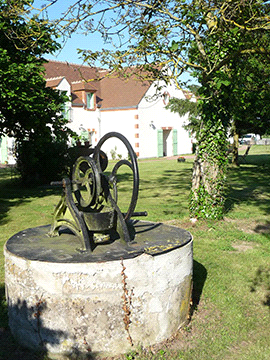 